MCU414MCU414Similar Triangles Worksheet #1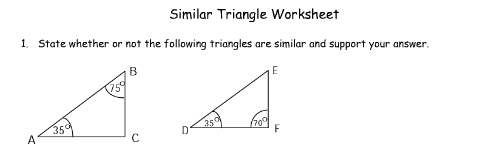 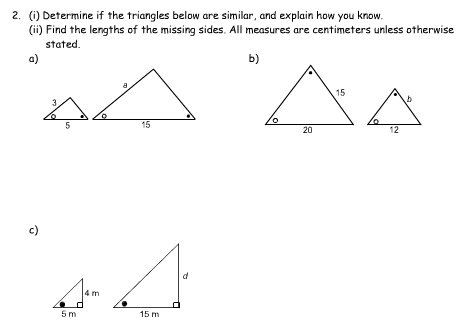 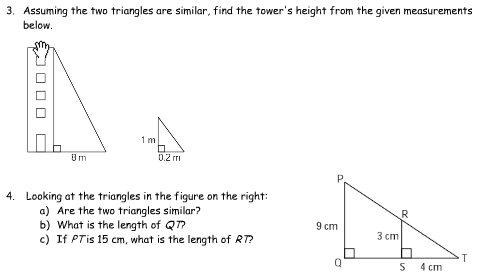 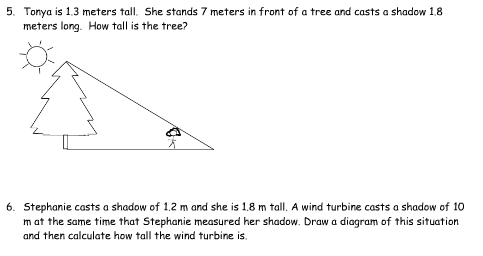 